OPERATION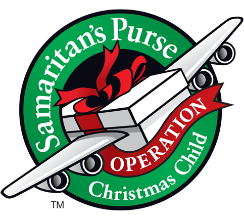 CHRISTMAS CHILD 2019Packing Party – Sunday, November 10th3pm downstairs in Van Wyk HallChecklist of Needed ItemsWrapped individual toothbrushBar of soap in plastic bagComb and/or brush/caps/hatsHair clips/accessories/jewelry/sunglasses/flip-flopsSmall stuffed animal/dollCrayons, markers, or colored pencilsPens and pencils/erasers/pencil sharpener/rulers/solar calculatorsPaper (notebook/drawing)Coloring book (young child)Story bookSmall toys/games (toys cars, trains, yo-yo’s, flashlights, airplanes, beads, puzzles, etc.)StickersWashcloths Package of underwear/socks/t-shirtsBox Wrapped (lid separately), labeled, rubber bandMonetary donations will also be accepted for shipping costs ($9 per box) and purchases of needed items.*Kindly ensure that all items are newly purchased.*Do NOT include war related items such as guns, knives, or military figures, chocolate or food items, candy, toothpaste, lotions/liquids, or breakable items such as mirrors, snow globes, breakable mugs, glasses, etc.